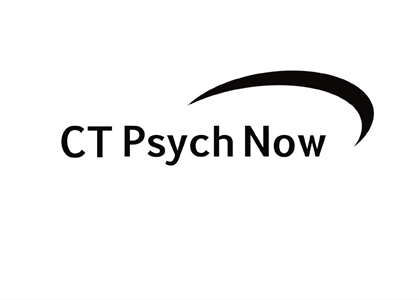 Authorization To Release Or Obtain Medical RecordsClient Name   ___________________________________________________ I hereby authorize CT Psych Now, LLC to release and obtain verbally and in writing health information including medical information including HIV-related information, information related to the diagnosis and treatment of psychiatric disabilities and substance abuse. Name of Organization or Individual______________________________________________________        Phone/Fax________________________________________________________________________________ This information is being released/obtained for the following purpose: ___________________________________________________________________________________________ ___________________________________________________________________________________________ I understand that I may withdraw this consent at any time prior to the release of the above information and understand that withdrawal of this release must be done in writing. I understand that refusal to grant consent will not impede my right to obtain present or future treatment as long as this disclosure is not necessary for providing appropriate treatment. I understand that under the applicable law the information disclosed under this authorization may be subject to further disclosure by the recipient and thus may not be protected by federal privacy regulations. I understand that I may copy or inspect the information to be used or disclosed by this authorization. Patient Signature (or Parent if under 18) ______________________________________________________Date______________________________________________________________________________________________